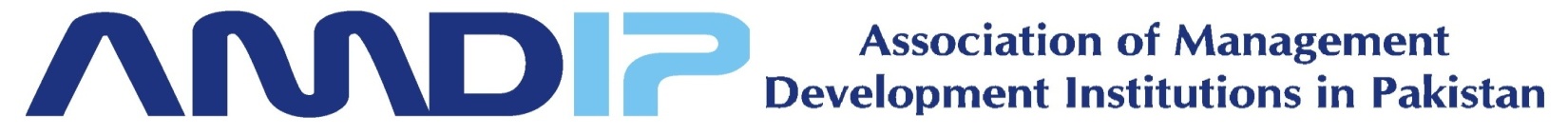 INSTITUTIONAL MEMBERSHIP APPLICATION FORMInstitutional Data:UndergraduateMasterMS/M. PhilPh.D.OthersEligibility for AdmissionUndergraduateMasterMS/M. PhilPh.D.OthersStudent Size: Number of students admitted in current year and annual feeUndergraduate Master MS/M. PhilPh. D. OthersFaculty Size (Full Time)Faculty Size (Part Time)Number and Qualification of FacultySportsResearchName of two contact personsAddress for correspondence_______________________________________________________________________________________________________________________________________________________________________________________________________________________________________________________________________________________________________________________________________________________________________________________________Name of the InstitutionAddressAffiliation: Autonomous / University system / Government Department / Chartered InstitutionsName of affiliating agencyDate (Year) of EstablishmentPrograms OfferedOffered (Yes/No)Titles of Degree / CertificatesUndergraduate (day)Undergraduate (evening)Post graduate (day)Post graduate (evening) DayEveningDayEveningDayEveningProgramsAdmission Test Degree & MarksOther Requirements (if any)Undergraduate (day)Undergraduate (evening)Undergraduate (day)Undergraduate (evening)DayEveningDayEveningDayEveningMaleFemaleTotalAnnual FeeUndergraduate (day)Undergraduate (evening)Post Graduate (day)Post Graduate (evening)DayEveningDayEveningDayEveningInstitution Review Undertaken MaleFemaleTotalProfessorAssociate ProfessorAssistant Professor/LecturersResearch Officers, Teaching AssistantsMaleFemaleTotalProfessorAssociate ProfessorAssistant Professor/LecturersResearch Officers, Teaching AssistantsFull TimeFull TimeFull TimePart TimePart TimePart TimeMaleFemaleTotalMaleFemaleTotalPh.D.MBA/MS/M. PhilOther Masters DegreeOther DegreesDo you have recreation facilitiesYes/NoList of facilitiesDo you host any annual convention/conferenceYes/NoDo you publish any journalYes/NoName DesignationE-mailCell